Travaux de renforcement de la chaussée au PK 198 au niveau de l’autoroute Casablanca-Agadir : 10 janvier 2020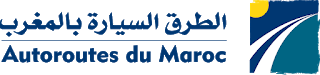 Communiqué de presseTravaux de renforcement de la chaussée au PK 198 au niveau de l’autoroute Casablanca-AgadirRabat, le 10 janvier 2020 : La Société Nationale des Autoroutes du Maroc (ADM) informe les clients-usagers de l’autoroute Casablanca-Marrakech que les travaux de renforcement de la chaussée, au niveau de PK 198, auront lieu le lundi 13 janvier 2020 à partir de 08h du matin jusqu’à 14 h du mercredi 15 janvier 2020.Par conséquent, la circulation sera suspendue provisoirement dans le sens Casablanca-Marrakech au niveau de l’autoroute A 301 desservant la ville de Marrakech via la gare de péage Marrakech-Palmeraie.L’itinéraire alternatif est défini comme suit ;Les clients-usagers empruntant l’autoroute en provenance de Casablanca et à destination de Marrakech via la gare de péage de Marrakech Palmeraie sont priés de continuer leur trajet pour quitter l’autoroute au niveau de l’échangeur Tamansourt et emprunter la Route Nationale N°7 à destination de Marrakech.La Société Nationale des Autoroutes du Maroc a procédé à l’installation des panneaux de signalisation aux endroits appropriés pour faciliter la circulation et s’excuse de la gêne occasionnée par ces travaux visant à renforcer davantage la sécurité autoroutière.Pour plus d’information, prière de :contacter le centre d’appel au n°5050,Consulter l’appli ADM Trafic pour s’enquérir de l’état du trafic en instantané,voir les liens en bas de page.À propos d’ADM :Le réseau autoroutier géré par ADM comprend 1 800 kilomètres d’autoroutes. Il est emprunté quotidiennement par plus de 400 000 véhicules et capte un quart de la circulation totale du pays.